Адрес: 1 микрорайон дом 1;1А;2;3;5;6;7: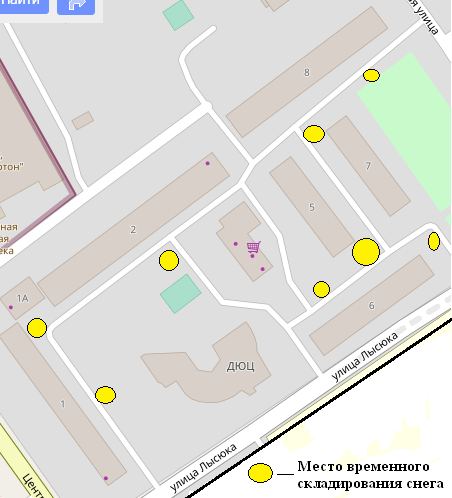 Адрес: 1 микрорайон дом 11;15;15/1;18;19;20: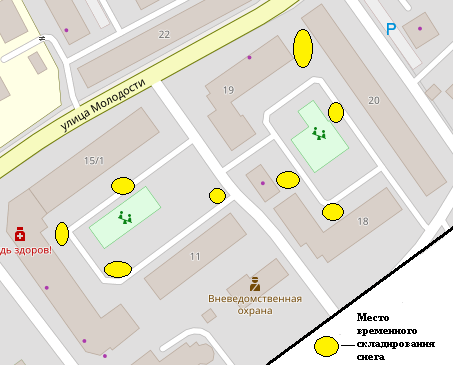 Адрес: 1 микрорайон дом 24;25;26;27;28;29;30;31;32: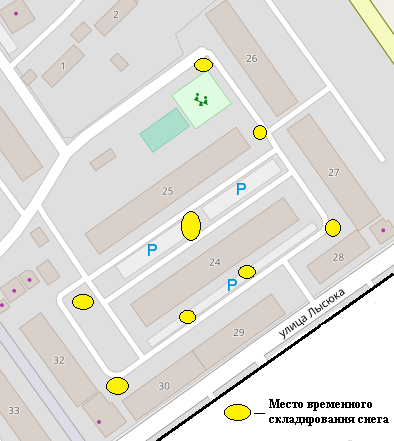 Адрес: 1 микрорайон дом 33;34;35: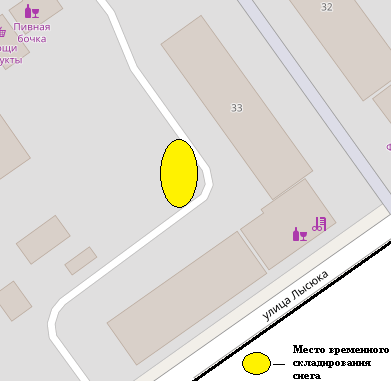 Адрес: 6 микрорайон дом 6;7;9;10;11;12: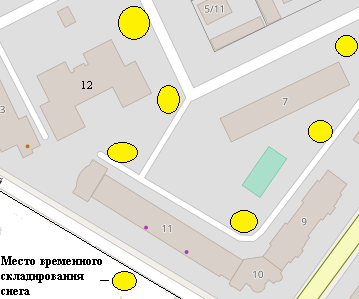 Адрес: микрорайон Мирный дом 8: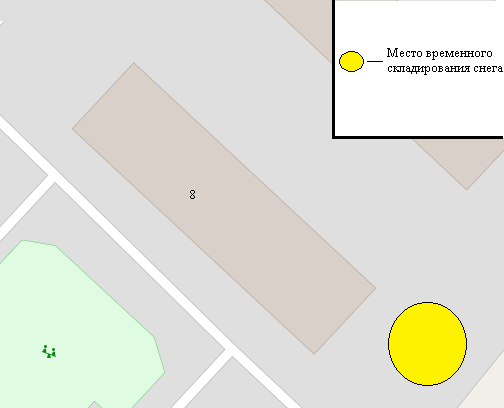 Адрес: 7 микрорайон дом 3: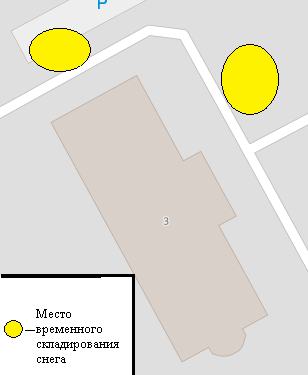 